Организационный комитет г. Саровапо проведению предварительного голосования по кандидатурам для последующего выдвижения от Партии «ЕДИНАЯ РОССИЯ» кандидатов в депутаты Городской Думы г. Сарова седьмого созываРешениег. Саров                                                                                                         «02» марта 2020 г.Об объеме биографических данных.Заслушав информацию члена Организационного комитета г. Сарова С. А. Жижина, в соответствии с пунктом 12 статьи 9 Положения о порядке проведения предварительного голосования по кандидатурам для последующего выдвижения от Партии «ЕДИНАЯ РОССИЯ» кандидатами в депутаты Городской Думы г. Сарова седьмого созыва  организационный комитет г. Сарова РЕШИЛ:Установить объем биографических данных, размещаемых на стендах в помещениях для голосования, представляемые участниками предварительного голосования по кандидатурам для последующего выдвижения от Партии «ЕДИНАЯ РОССИЯ» кандидатов в депутаты Городской Думы г. Сарова седьмого созыва вместе с заявлением о включении в состав кандидатов предварительного голосования, в соответствии с Приложением 1.Разместить настоящее решение на сайте Нижегородского регионального отделения Партии и довести до сведения каждого участника предварительного голосования посредством средств связи.Контроль за исполнением настоящего решения возложить на  члена  организационного комитета г. Сарова С. А. Жижина.            Приложение  1к Решению  организационного комитета г. Сароваот «02» марта 2020 г.ОБЪЕМбиографических данных участников предварительного голосования по кандидатурамдля последующего выдвижения от Партии «ЕДИНАЯ РОССИЯ»кандидатов в депутаты Городской Думы г. Сарова седьмого созываБиографические данные участников предварительного голосования по кандидатурам для последующего выдвижения от Партии «ЕДИНАЯ РОССИЯ» кандидатов  в депутаты Городской Думы седьмого созыва включают следующие сведения: Фамилия, имя, отчество.Год рождения.Место жительства (наименование субъекта Российской Федерации, района, города, иного населенного пункта).Основное место работы или службы, занимаемая должность (в случае отсутствия основного места работы или службы – род занятий).Сведения о профессиональном образовании (с указанием уровня образования, организации, осуществляющей образовательную деятельность, года ее окончания, квалификации, специальности).Если участник предварительного голосования является депутатом и осуществляет свои полномочия на непостоянной основе – сведения об этом с указанием наименования соответствующего представительного органа.Сведения о принадлежности к Партии «ЕДИНАЯ РОССИЯ» и своем статусе в партии (член, сторонник) - если такие сведения указаны в заявлении о включении в состав участников предварительного голосования.Сведения о принадлежности к иному общественному объединению и статус в нем - если такие сведения указаны в заявлении о включении в состав участников предварительного голосования. В биографические данные участников предварительного голосования могут также включаться следующие предоставленные и документально подтвержденные сведения:     - сведения об ученой степени, ученых званиях (подтвержденных дипломом ВАК, свидетельством Минобразования России), наличии государственных наград;     - сведения о семейном положении, наличии детей.9) Объем биографических данных, предоставляемый кандидатом, не должен превышать два листа формата А4, заполненные шрифтом Times New Roman, размер шрифта -12.Председатель организационного комитета г. Сарова  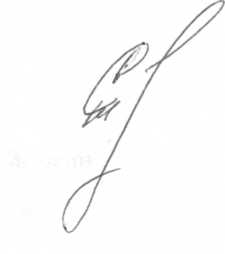                   С.А. Жижин